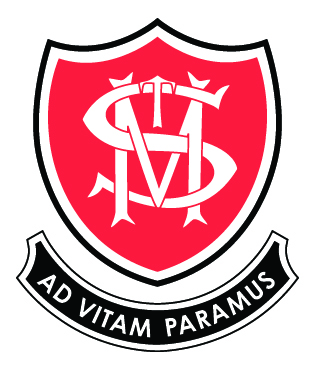 Geography Teacher (Part Time 0.4) Job Description - St Margaret’s SchoolIntroductionSt Margaret’s School is looking for a Geography teacher able to teach Geography at KS2 and KS3. BackgroundGeography is taught by a subject specialist both in our Junior and Senior School. There are currently two subject specialist teachers who between them teach all Geography from Year 4 up to GCSE.   Main ResponsibilitiesTo follow the school’s curriculum and assessment methodology (which are largely based on the National Curriculum)To do at least one duty a week Core hours are 8:00am to 4:00pm, with one 8am duty for one week per year (pro rata)To attend staff meetings and parents’ evenings as requiredTo write reports for girlsTo contribute to ‘house’ and other whole school activities (e.g. sports day)  Occasional internal cover of absent staffIdeal CandidateThe ideal candidate should be experienced and qualified to teach Geography as a specialist subjectHe or she should have experience of teaching Geography (NQTs considered, however)He or she will be empathetic to the girls and contribute to the school’s friendly, enthusiastic atmosphere. He or she should be familiar with the national curriculum and assessment methodologyThe school adopts a policy of supportive rigour when developing girls’ academic and extra-curricular performance. Small class sizes mean that teachers have the opportunity to pay close attention to their pupils and develop each girl’s skills.  A sense of warmth and having a caring outlook.Any other skills or subject expertise may be helpful. Other InformationLunch is provided by the schoolThe average teacher at the time of writing has taught at St Margaret’s for 10 yearsAll applicants will be required to undergo an enhanced DBS check The salary will be paid on the Standard Scale, according to the scales applicable in Inner London. A St Margaret’s allowance is paid in addition to this. SafeguardingThe school is committed to the safeguarding and welfare of children, and all staff at St Margaret’s are required to commit to the school’s safeguarding protocols and practice. 